PERSETUJUAN PEMBIMBINGSkripsi dengan judul “Penerapan Metode Bermain untuk Meningkatkan Motivasi dan Prestasi Belajar Matematika Siswa Kelas 3 MI Miftahul Huda Tawangrejo Wonodadi Blitar” yang disusun oleh Lilis Mukholifah ini telah diperiksa dan disetujui untuk diujikan.Tulungagung,  Juni 2012Pembimbing,Muhamad Zaini, MANIP. 197112281999031002PENGESAHANSkripsi dengan judul “Penerapan Metode Bermain untuk Meningkatkan Motivasi dan Prestasi Belajar Matematika Siswa Kelas 3 MI Miftahul Huda Tawangrejo Wonodadi Blitar” yang disusun oleh Lilis Mukholifah ini telah dipertahankan di depan dewan penguji skripsi STAIN Tulungagung pada hari Kamis, 28 Juni 2012. Dan dapat diterima sebagai salah satu persyaratan untuk menyelesaikan program Sarjana Strata Satu dalam  Ilmu Pendidikan Islam.Dewan Penguji SkripsiMOTTO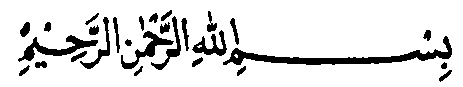 العِلْمُ خَزَائِنُ مَفَا تِيْحُهَ السُؤالُ فَا سْئلوُا فَاءِنه ُيُؤجرُفِيْهِ أَرْبَعَة السائِلُ وَاْلعَالِمُ وَالْمُسْتَمِعُ وَالْمُحِبُ لَهُمْ . (روه أبونعيم)”pengetahuan itu laksana gudang-gudang barang berharga, kuncinya adalah bertanya. Bertanyalah (jika kamu tidak tahu), karena empat orang yang akan diberi pahala adalah orang yang bertanya, guru, orang yang mendengar (penuntut ilmu), dan orang yang mencintai mereka.” (H. R. Abu Nu’aim).PERSEMBAHANJika yang sederhana ini dapat ku persembahkan, akan aku persembahkan untuk:Kedua orang tuaku, Bapak Syaifudin dan Ibu Rodiyah yang tak henti-hentinya mendidikku dengan penuh kasih sayang, ketulusan, kesabaran, serta selalu mendoakan dan mendukung setiap langkahku untuk terus berkembang menjadi manusia yang lebih baik.Adikku tersayang M. Agus Fahim yang selalu memberikan semangat, kasih sayang dan keceriaan dalam segala hal.Paman ku Zainal Fanani, Samsi Mustofa, dan Imam Sayuti yang selalu memberikan kasih sayang padaku.Seseorang yang ku yakini keberadaannya diciptakanNya sebagai bintang hatiku (AS) yang selalu memberi semangat dan motivasi dan tetap bersabar untuk ku.Keluarga besar TPQ Baiturrohman yang telah membantu, sehingga dapat terselesaikannya skripsi ini.Teman-teman ku STAIN Tulungagung seperjuangan, terimakasih atas dukungan, semangat dan kasih sayang yang kalian berikan.Segenap Bapak dan Ibu Dosen Sekolah Tinggi Agama Islam Negeri Tulungagung (STAIN) yang telah ikhlas menyampaikan segala ilmu kepadaku.Almamaterku STAIN Tulungagung yang kubanggakan.KATA PENGANTARPuji syukur Alhamdulillah penulis panjatkan kehadirat Allah SWT yang telah memberikan rahmat dan hidayah-Nya berupa akal pikiran. Berkat ketekunan dan usaha maksimal penulis, Penyusunan skripsi ini tidak lepas dari bantuan dan dorongan berbagai pihak yang kepadanya patut diucapkan terima kasih. Untuk skripsi ini penulis mengambil sebuah judul “Penerapan Metode Bermain untuk Meningkatkan Motivasi dan Prestasi Belajar Matematika Siswa Kelas 3 MI Miftahul Huda Tawangrejo Wonodadi Blitar”Penulisan skripsi ini dimaksudkan sebagai salah satu syarat untuk memperoleh gelar Strata Satu Pendidikan Guru Madrasah Ibtida’iyah pada Program Sarjana STAIN Tulungagung. Tidak sedikit yang harus dihadapi dalam penulisan skripsi ini, namun berkat kemurahan dan keikhlasan berbagai pihak, akhirnya dapat diselesaikan juga. Karena itulah tentunya menjadi kewajiban penulis untuk menyampaikan ucapan terima kasih, terutama kepada yang terhormat:Dr. Maftukhin, M.Ag., selaku Ketua Sekolah Tinggi Agama Islam Negeri (STAIN) Tulungagung.Abd. Aziz, M.Pd.I., selaku Ketua Jurusan Tarbiyah Sekolah Tinggi Agama Islam Negeri (STAIN) Tulungagung.Muhamad Zaini, MA., selaku pembimbing yang telah memberikan pengarahan dan koreksi sehingga skripsi ini dapat diselesaikan sesuai waktu yang direncanakan.Siti Masitoh, S.Pd.I., selaku Kepala Sekolah di MI Miftahul Huda Tawangrejo Wonodadi, yang telah memberikan izin untuk saya melakukan penelitian. Semua pihak yang telah membantu dengan bentuk apapun, sehingga skripsi ini bisa terselesaikan.Untuk itu, Semoga Allah SWT senantiasa memberikan balasan pada mereka seimbang dengan amalnya. Sebagai akhir kata, penulis mengharapkan semoga skripsi ini bermanfaat sebagaimana mestinya dan berguna bagi yang berkenan  membacanya.DAFTAR  ISI            HALAMAN SAMPUL		i            HALAMAN JUDUL		ii            HALAMAN PERSETUJUAN	     	iii            HALAMAN PENGESAHAN		iv            MOTTO		v            HALAMAN PERSEMBAHAN		vi            KATA PENGANTAR		vii            DAFTAR ISI		ix            DAFTAR TABEL		xii            DAFTAR GAMBAR		xiv            DAFTAR LAMPIRAN		xv            ABSTRAK		xvi	BAB	I     PENDAHULUANA.	 Latar Belakang Masalah		1B.	 Rumusan Masalah dan Pemecahan Masalah		7C.	 Tujuan Penelitian		10D.    Manfaat Penelitian		10E.	 Penegasan Istilah		11F. 	 Lokasi Penelitian		13G.	 Hipotesis Tindakan		13H.   Sistematika Pembahasan		14	BAB	II     KAJIAN PUSTAKAA.	KAJIAN TEORI		161.  Metode Mengajar		162.  Metode Bermain		173.  Motivasi		204.  Prestasi Belajar		235.  Pembelajaran Matematika		266.  Pembelajaran Matematika di Sekolah Dasar/ MI		297.  Penerapan Metode Bermain dalam Meningkatkan 	Motivasi dan Prestasi Belajar		32B.	Penelitian Terdahulu........................................................		35C.	Kerangka Berfikir		36	BAB 	III  METODE PENELITIANA.	 Jenis dan Desain Penelitian		39B.	Subyek Penelitian		41C.	Teknik Pengumpulan Data		42D.	Analisis Data		44E.	Indikator Keberhasilan		47F.    Prosedur Penelitian		50	BAB 	IV  HASIL PENELITIAN DAN PEMBAHASANA.	Deskripsi Hasil Penelitian		55		1.  Identitas Sekolah		55       2.  Sejarah Berdirinya MI Miftahul Huda		56       3.  Visi, Misi dan Tujuan MI Miftahul Huda		57       4.  Keadaan Guru dan Siswa		59       5.  Struktur Organisasi Madrasah		61B.	Paparan Data		63       1.  Data Pra Tindakan		65       2.  Data Siklus I		68 	3.  Data Siklus II		80                          4.  Data Akhir Tindakan		92C.	Temuan Penelitian		94D.	Pembahasan Hasil Penelitian		95	BAB     V   KESIMPULAN DAN SARANA.	Kesimpulan		97B.	Saran		98	              DAFTAR PUSTAKA	              LAMPIRANDAFTAR TABELTabel   3.1    Klasifikasi Hasil Persentase Skor Motivasi Belajar Siswa		46Tabel   3.2    Tingkat Penguasaan Siswa		49Tabel   4.1    Keadaan Guru Madrasah Ibtida’iyah		59Tabel   4.2    Keadaan Siswa Madrasah Ibtida’iyah		60Tabel   4.3    Struktur Organisasi MI Miftahul Huda		61Tabel   4.4    Struktur Organisasi Komite Madarasah Ibtida’iyah		62Tabel   4.5    Jumlah Skor Evaluasi Siswa dalam Menjawab Soal Pratindakan		66Tabel   4.6    Analisis Hasil Evaluasi Siswa dalam Menjawab Soal Pratindakan		67Tabel   4.7    Jumlah Skor Evaluasi Siswa dalam Menjawab Soal Siklus I		73Tabel   4.8    Analisis Hasil Evaluasi Siswa dalam Menjawab Soal Siklus I		74Tabel   4.9     Analisis Hasil Motivasi Siswa dalam Pembelajaran Matematika  Siklus I		75Tabel   4.10   Hasil Observasi Aktivitas Peneliti Siklus I		77Tabel   4.11   Hasil Observasi Aktivitas Siswa Siklus I		77Tabel   4.12   Jumlah Hasil Penempelan Kartu Bintang Pada Siklus I		80Tabel   4.13   Jumlah Skor Evaluasi Siswa dalam Menjawab Soal Siklus II		85Tabel   4.14   Analisis Hasil Evaluasi Siswa dalam Menjawab Soal Siklus II		86Tabel   4.15   Analisis Hasil Motivasi Siswa dalam Pembelajaran Matematika Siklus II		87Tabel   4.16   Hasil Observasi Aktivitas Peneliti		88Tabel   4.17   Hasil Observasi Aktivitas Siswa		89Tabel   4.18   Jumlah Hasil Penempelan Kartu Bintang Pada Siklus II 		91Tabel   4.19   Jumlah Skor Evaluasi Siswa dalam Menjawab Soal Akhir Tindakan		92Tabel   4.20   Analisis Hasil Evaluasi Siswa dalam Menjawab Soal Akhir Tindakan		93DAFTAR GAMBARGambar 3.1.Siklus PTK model Kemmis & MC. Taggart		41DAFTAR LAMPIRANLampiran 1	: Ringkasan MateriLampiran 2	: Soal PretestLampiran 3	: Soal Siklus ILampiran 4	  : Soal Siklus IILampiran 5	  : Soal PostestLampiran 6 	: Kunci JawabanLampiran 7 	: Pedoman Wawancara GuruLampiran 8 	: Pedoman Wawancara SiswaLampiran 9 	: Format Observasi Guru / Peneliti Siklus ILampiran 10 	: Format Observasi Guru / Peneliti Siklus II Lampiran 11 	: Format Observasi Siswa Siklus ILampiran 12 	: Format Observasi Siswa Siklus IILampiran 13 	: Lembar Observasi Motivasi Siswa Terhadap MatematikaLampiran 14	: Foto Pelaksanaan TindakanLampiran 15     : Peta Lokasi  Mi Miftahul Huda Tawangrejo Wonodadi BlitarLampiran 16	: Surat Permohonan Bimbingan SkripsiLampiran 17	: Surat Pengantar PenelitianLampiran 18	: Surat Keterangan Mengadakan PenelitianLampiran 19	: Pernyataan Keaslian TulisanLampiran  20	: Kartu BimbinganLampiran 21	: Biodata PenulisABSTRAKSkripsi ini dengan judul “Penerapan Metode Bermain untuk Meningkatkan Motivasi dan Prestasi Belajar Matematika Siswa Kelas 3 MI Miftahul Huda Tawangrejo Wonodadi Blitar”. Ini ditulis oleh Lilis Mukholifah, dibimbing oleh Muhamad Zaini, MA.Kata Kunci : Motivasi, Prestasi Belajar, Metode Bermain.Latar belakang masalah penelitian ini adalah, dalam pembelajaran sering kali guru masih menggunakan strategi pembelajaran yang monoton, hampir tanpa variasi yang kreatif. Pembelajaran masih menggunakan metode ekspositori sehingga mencatat dan menerangkan menjadi dominan dalam belajar di kelas. Guru kurang mengembangkan kegiatan pembelajaran yang beragam untuk siswa. Sebagian besar siswa kelas 3 MI Miftahul Huda merasa bosan, sering tidak mengerti materi yang dipelajari dan semangat dalam mengikuti pelajaran Matematika. Sehingga prestasi belajar relatif rendah.Rumusan masalah skripsi ini adalah: 1.) Bagaimana penerapan metode bermain dalam meningkatkan motivasi belajar Matematika siswa kelas 3 MI Miftahul Huda Tawangrejo Wonodadi Blitar ?, 2.) Apakah dengan penerapan metode bermain dapat meningkatkan prestasi belajar Matematika siswa kelas 3 MI Miftahul Huda Tawangrejo Wonodadi Blitar ?Adapun yang menjadi tujuan penelitian dalam penulisan skripsi ini adalah: 1) Mendeskripsikan penerapan metode bermain dalam meningkatkan motivasi belajar Matematika siswa kelas 3 MI Miftahul Huda Tawangrejo Wonodadi Blitar, 2) Mendeskripsikan penerapan metode bermain dalam meningkatkan prestasi belajar Matematika siswa kelas 3 MI Miftahul Huda Tawangrejo Wonodadi Blitar.Manfaat Penelitian ini, Bagi sekolah, Hasil penelitian ini bagi sekolah dapat digunakan sebagai bahan pertimbangan dalam rangka perbaikan kegiatan pembelajaran di sekolah, Sebagai masukan untuk menentukan haluan kebijakan dalam upaya meningkatkan prestasi belajar siswa khususnya pada mata pelajaran Matematika. Bagi siswa, Penggunaan metode bermain dapat meningkatkan motivasi dan prestasi belajar siswa mata pelajaran Matematika.Jenis penelitian ini menggunakan penelitian tindakan kelas (PTK). Dalam PTK tahap penelitian terdiri atas empat tahap, yaitu perencanaan, pelaksanaan tindakan, observasi dan refleksi. Untuk mengetahui peningkatan pada waktu tindakan, dan setelah tindakan dilakukan. Dalam penelitian ini menggunakan dua siklus tindakan. Dalam penelitian ini teknik pengumpulan data menggunakan: observasi, wawancara, tes, dan dokumentasi. Observasi digunakan untuk mengamati proses pembelajaran dan tingkat motivasi belajar siswa. Tes digunakan untuk mengetahui tingkat prestasi siswa setelah menggunakan metode bermain. Wawancara digunakan untuk mengetahui respon siswa terhadap pembelajaran dengan metode bermain. Dokumentasi digunakan untuk mengumpulkan data dengan melihat laporan yang sudah tersedia, termasuk foto.Hasil penelitian menunjukkan bahwa pembelajaran Matematika dengan menggunakan metode bermain dapat meningkatkan motivasi dan prestasi belajar Matematika siswa. Hal ini ditunjukkan dengan hasil analisis motivasi mengalami peningkatan, dari persentase 74% (siklus I) menjadi 88% (siklus II). Sedangkan prestasi belajar siswa juga meningkat, hal ini ditunjukkan pada tes awal (pretest) mencapai nilai rata-rata 58,84 dengan persentase 34% meningkat menjadi 76,92% dengan nilai rata-rata 79,61 pada siklus I, pada siklus II mencapai 80,76% dengan nilai rata-rata 87,69. Dan pada akhir tindakan (postest) mencapai 88,46% dengan nilai rata-rata 88. Berdasarkan hasil penelitian, maka dapat disimpulkan bahwa penerapan metode bermain dapat meningkatkan Motivasi dan Prestasi Belajar Matematika Siswa Kelas 3 MI Miftahul Huda Tawangrejo Wonodadi Blitar.ABSTRACT
             This thesis by the title "Application of Methods to Increase Motivation Play and Learning Mathematics Achievement Students in Grades 3 MI Miftahul Huda Tawangrejo Wonodadi Blitar".It is written by Lilis Mukholifah, guided by Mohammed Zaini, MA.Keywords : Motivation, Learning Achievement, Method of Play. The background of this research problem is, the teachers often still learn to use learning strategies that monotonous, almost without creative variations. Learning still uses the expository method so noted and explained to be dominant in learning in the classroom. Teachers are less developed various learning activities for students. Most of the students in grade 3 MI Miftahul Huda is bored, often do not understand the material being studied and the spirit in the following Math. So that relatively low learning achievement. Formulation of the problem this thesis are: 1.) How does the application of methods of play in enhancing students 'motivation to learn mathematics grade 3 MI Miftahul Huda Tawangrejo Wonodadi Blitar?, 2.) Is the application of the method of play can enhance students' learning achievement of grade 3 Mathematics MI Miftahul Huda Tawangrejo Wonodadi Blitar?.As for the research purpose in writing this thesis are: 1) describe the application of methods of play in enhancing students' motivation to learn mathematics grade 3 MI Miftahul Huda Tawangrejo Wonodadi Blitar, 2) describe the application of methods of play in improving student learning achievement of grade 3 Mathematics MI Miftahul Huda Tawangrejo Wonodadi Blitar. The benefits of this research, for schools, the results can be used as a material consideration in order to improve the learning activities in schools, as inputs to determine the policy direction in an effort to improve student achievement, especially on the subjects of Mathematics. For students, the use of methods of playing can improve student achievement motivation and Mathematics subjects. This type of research using action research class (PTK). In PTK study phase consists of four phases, namely planning, implementation of the action, observation and reflection. To find an increase in the action, and after the act is done. In this study using two cycles of action. In this study uses data collection techniques: observation, interviews, tests, and documentation. Observations are used to observe the learning process and students' motivation levels. The test is used to determine the level of student achievement after using the method of play. Interviews are used to study the response of students towards learning the methods of play. Documentation is used to collect data using the reports are already available, including photos.Results show that learning mathematics by using method of playing can improve motivation and achievement of students learning mathematics. This is shown by the analysis of motivation has increased, the percentage of 74% (cycle I) to 88% (cycle II). While also increasing student achievement, this is indicated in the initial test (pretest) reached an average value of 58.84 with 34% the percentage increased to 76.92% with an average value of 79.61 in cycle I, on the second cycle reaches 80.76% with an average value of 87.69. And at the end of the action (post test) reached 88.46% with an average value of 88. Based on this research, it can be concluded that the application of the method of play can enhance motivation and learning of Mathematics Achievement Students in Grades 3 MI Miftahul Huda Tawangrejo Wonodadi Blitar.Ketua,Dra. Hj. Retno Indayati, M.SiNIP. 195303291983032002Sekretaris,Muhamad Zaini, MANIP. 197112281999031002Penguji UtamaDr. H. Abad Badruzaman, Lc. M.AgNIP. 197308042000121002Tulungagung, 28 Juni 2012Mengesahkan,STAIN TulungagungKetua,Dr. Maftukhin, M.AgNIP. 197206012000031002Blitar, 18 Juni 2012 PenulisLilis MukholifahNIM. 3217083041